Course: SAT ACT PrepSubject: Mathematical ReasoningTopic: ArithmeticSubtopic: Rules of ExponentsDocument: Quick Drill B ResourceLesson Number:		1Reference Number:		1000-8https://youtube.com/c/MrMattTheTutor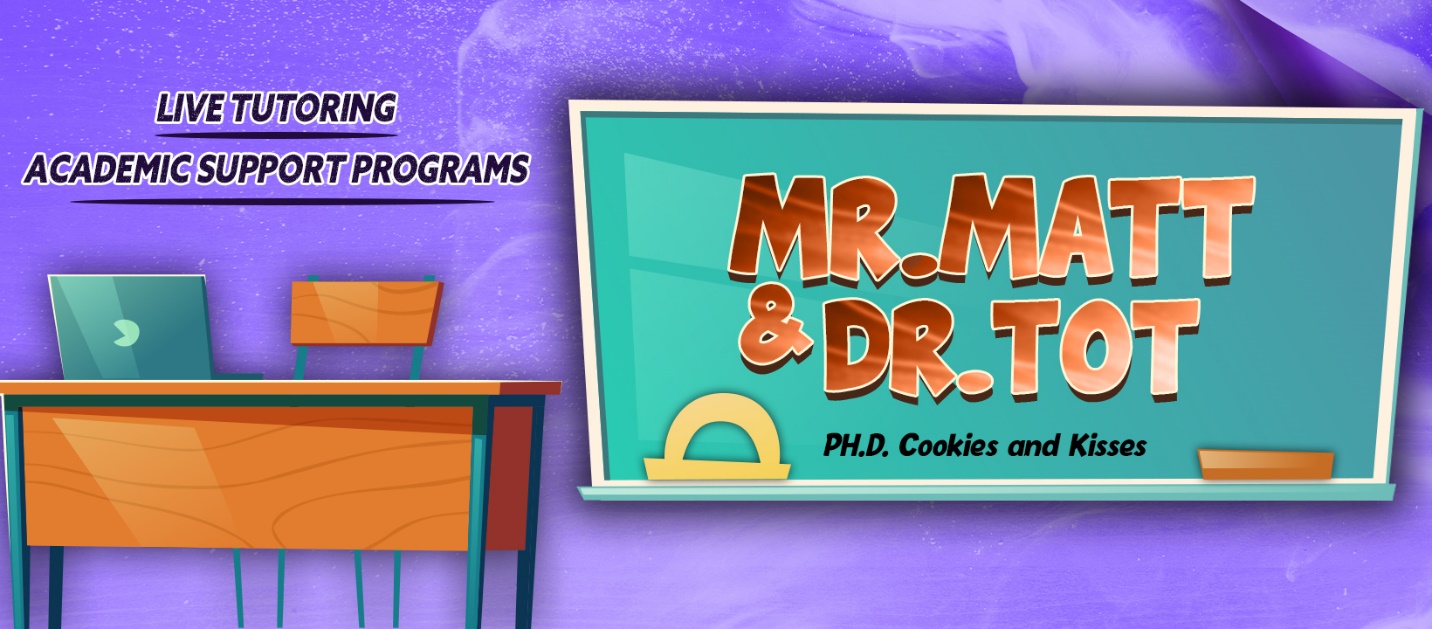 If , then what is the value of X?-5-225If , then what is the value of X?36912If , then what is the value of X?2468Which of the following expressions is equivalent to ?Which of the following expressions is equivalent to ?Which of the following expressions is equivalent to ?